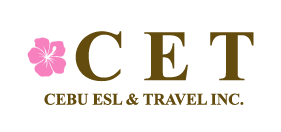 PERSONAL INFORMATIONPERSONAL INFORMATIONPERSONAL INFORMATIONPERSONAL INFORMATIONPERSONAL INFORMATIONPERSONAL INFORMATIONPERSONAL INFORMATIONPERSONAL INFORMATIONPERSONAL INFORMATIONPERSONAL INFORMATIONPERSONAL INFORMATIONPERSONAL INFORMATIONPERSONAL INFORMATIONPERSONAL INFORMATIONPERSONAL INFORMATIONPERSONAL INFORMATIONPERSONAL INFORMATIONPERSONAL INFORMATIONPERSONAL INFORMATIONPERSONAL INFORMATIONPERSONAL INFORMATIONPERSONAL INFORMATIONPERSONAL INFORMATIONPERSONAL INFORMATIONPERSONAL INFORMATIONPERSONAL INFORMATIONPERSONAL INFORMATIONPERSONAL INFORMATIONPERSONAL INFORMATIONPERSONAL INFORMATIONPERSONAL INFORMATIONPERSONAL INFORMATIONPERSONAL INFORMATIONPERSONAL INFORMATIONPERSONAL INFORMATIONPERSONAL INFORMATIONPERSONAL INFORMATIONPERSONAL INFORMATIONPERSONAL INFORMATIONPERSONAL INFORMATIONPERSONAL INFORMATIONPERSONAL INFORMATIONPERSONAL INFORMATIONPERSONAL INFORMATIONPERSONAL INFORMATIONPERSONAL INFORMATIONPERSONAL INFORMATIONPERSONAL INFORMATIONFamily NameFamily NameFamily NameFamily NameFirst NameFirst NameFirst NameFirst NameFirst NameFirst NameFirst NameFirst NameFirst NameFirst NameFirst NameBirthday(dd/mm/yy)Birthday(dd/mm/yy)Birthday(dd/mm/yy)Phone No.Phone No.Phone No.Phone No.EmailEmailEmailEmailEmailHome Country AddressHome Country AddressHome Country AddressHome Country AddressHome Country AddressHome Country AddressHome Country AddressGenderGenderGenderGenderNationalityNationalityNationalityPassport NumberPassport NumberPassport NumberPassport NumberPassport NumberPassport NumberExpiration Date:(dd/mm/yy)Expiration Date:(dd/mm/yy)Expiration Date:(dd/mm/yy)Expiration Date:(dd/mm/yy)Expiration Date:(dd/mm/yy)Expiration Date:(dd/mm/yy)Do you have any special needs or medical conditions?Do you have any special needs or medical conditions?Do you have any special needs or medical conditions?Do you have any special needs or medical conditions?Do you have any special needs or medical conditions?Do you have any special needs or medical conditions?Do you have any special needs or medical conditions?Do you have any special needs or medical conditions?Do you have any special needs or medical conditions?Do you have any special needs or medical conditions?Do you have any special needs or medical conditions?Do you have any special needs or medical conditions?Do you have any special needs or medical conditions?Do you have any special needs or medical conditions?Do you have any special needs or medical conditions?Do you have any special needs or medical conditions?Do you have any special needs or medical conditions?Do you have any special needs or medical conditions?Do you have any special needs or medical conditions?Do you have any special needs or medical conditions?Do you have any special needs or medical conditions?Do you have any special needs or medical conditions?YesYesYesYesYesYesYesYesYesNoNo(If yes, please write the details below)(If yes, please write the details below)(If yes, please write the details below)(If yes, please write the details below)(If yes, please write the details below)(If yes, please write the details below)(If yes, please write the details below)(If yes, please write the details below)(If yes, please write the details below)(If yes, please write the details below)(If yes, please write the details below)CONTACT PERSON In Case of Emergency(if possible, someone who can speak English)CONTACT PERSON In Case of Emergency(if possible, someone who can speak English)CONTACT PERSON In Case of Emergency(if possible, someone who can speak English)CONTACT PERSON In Case of Emergency(if possible, someone who can speak English)CONTACT PERSON In Case of Emergency(if possible, someone who can speak English)CONTACT PERSON In Case of Emergency(if possible, someone who can speak English)CONTACT PERSON In Case of Emergency(if possible, someone who can speak English)CONTACT PERSON In Case of Emergency(if possible, someone who can speak English)CONTACT PERSON In Case of Emergency(if possible, someone who can speak English)CONTACT PERSON In Case of Emergency(if possible, someone who can speak English)CONTACT PERSON In Case of Emergency(if possible, someone who can speak English)CONTACT PERSON In Case of Emergency(if possible, someone who can speak English)CONTACT PERSON In Case of Emergency(if possible, someone who can speak English)CONTACT PERSON In Case of Emergency(if possible, someone who can speak English)CONTACT PERSON In Case of Emergency(if possible, someone who can speak English)CONTACT PERSON In Case of Emergency(if possible, someone who can speak English)CONTACT PERSON In Case of Emergency(if possible, someone who can speak English)CONTACT PERSON In Case of Emergency(if possible, someone who can speak English)CONTACT PERSON In Case of Emergency(if possible, someone who can speak English)CONTACT PERSON In Case of Emergency(if possible, someone who can speak English)CONTACT PERSON In Case of Emergency(if possible, someone who can speak English)CONTACT PERSON In Case of Emergency(if possible, someone who can speak English)CONTACT PERSON In Case of Emergency(if possible, someone who can speak English)CONTACT PERSON In Case of Emergency(if possible, someone who can speak English)CONTACT PERSON In Case of Emergency(if possible, someone who can speak English)CONTACT PERSON In Case of Emergency(if possible, someone who can speak English)CONTACT PERSON In Case of Emergency(if possible, someone who can speak English)CONTACT PERSON In Case of Emergency(if possible, someone who can speak English)CONTACT PERSON In Case of Emergency(if possible, someone who can speak English)CONTACT PERSON In Case of Emergency(if possible, someone who can speak English)CONTACT PERSON In Case of Emergency(if possible, someone who can speak English)CONTACT PERSON In Case of Emergency(if possible, someone who can speak English)CONTACT PERSON In Case of Emergency(if possible, someone who can speak English)CONTACT PERSON In Case of Emergency(if possible, someone who can speak English)CONTACT PERSON In Case of Emergency(if possible, someone who can speak English)CONTACT PERSON In Case of Emergency(if possible, someone who can speak English)CONTACT PERSON In Case of Emergency(if possible, someone who can speak English)CONTACT PERSON In Case of Emergency(if possible, someone who can speak English)CONTACT PERSON In Case of Emergency(if possible, someone who can speak English)CONTACT PERSON In Case of Emergency(if possible, someone who can speak English)CONTACT PERSON In Case of Emergency(if possible, someone who can speak English)CONTACT PERSON In Case of Emergency(if possible, someone who can speak English)CONTACT PERSON In Case of Emergency(if possible, someone who can speak English)CONTACT PERSON In Case of Emergency(if possible, someone who can speak English)CONTACT PERSON In Case of Emergency(if possible, someone who can speak English)CONTACT PERSON In Case of Emergency(if possible, someone who can speak English)CONTACT PERSON In Case of Emergency(if possible, someone who can speak English)CONTACT PERSON In Case of Emergency(if possible, someone who can speak English) Full Name Full Name Full Name Full NameEmailEmailEmailEmailEmailEmailEmailEmailEmailEmailEmailRelationshipRelationshipRelationshipRelationshipPhone No.Phone No.Phone No.Phone No.Phone No.Phone No.Phone No.Phone No.Phone No.Phone No.Phone No.How did you first learn about PACIFIC TREE?         How did you first learn about PACIFIC TREE?         How did you first learn about PACIFIC TREE?         How did you first learn about PACIFIC TREE?         How did you first learn about PACIFIC TREE?         How did you first learn about PACIFIC TREE?         How did you first learn about PACIFIC TREE?         How did you first learn about PACIFIC TREE?         How did you first learn about PACIFIC TREE?         How did you first learn about PACIFIC TREE?         How did you first learn about PACIFIC TREE?         How did you first learn about PACIFIC TREE?         How did you first learn about PACIFIC TREE?         How did you first learn about PACIFIC TREE?         How did you first learn about PACIFIC TREE?         How did you first learn about PACIFIC TREE?         How did you first learn about PACIFIC TREE?         How did you first learn about PACIFIC TREE?         How did you first learn about PACIFIC TREE?         How did you first learn about PACIFIC TREE?         How did you first learn about PACIFIC TREE?         How did you first learn about PACIFIC TREE?         How did you first learn about PACIFIC TREE?         How did you first learn about PACIFIC TREE?         How did you first learn about PACIFIC TREE?         How did you first learn about PACIFIC TREE?         How did you first learn about PACIFIC TREE?         How did you first learn about PACIFIC TREE?         How did you first learn about PACIFIC TREE?         How did you first learn about PACIFIC TREE?         How did you first learn about PACIFIC TREE?         How did you first learn about PACIFIC TREE?         How did you first learn about PACIFIC TREE?         How did you first learn about PACIFIC TREE?         How did you first learn about PACIFIC TREE?         How did you first learn about PACIFIC TREE?         How did you first learn about PACIFIC TREE?         How did you first learn about PACIFIC TREE?         How did you first learn about PACIFIC TREE?         How did you first learn about PACIFIC TREE?         How did you first learn about PACIFIC TREE?         How did you first learn about PACIFIC TREE?         How did you first learn about PACIFIC TREE?         How did you first learn about PACIFIC TREE?         How did you first learn about PACIFIC TREE?         How did you first learn about PACIFIC TREE?         How did you first learn about PACIFIC TREE?         How did you first learn about PACIFIC TREE?         Family/FriendsFamily/FriendsFamily/FriendsFamily/FriendsWebsiteWebsiteWebsiteWebsiteBrochure/LeafletBrochure/LeafletBrochure/LeafletBrochure/LeafletBrochure/LeafletBrochure/LeafletBrochure/LeafletBrochure/LeafletBrochure/LeafletBrochure/LeafletSocial Media Social Media Social Media Social Media Social Media Social Media Social Media Social Media Social Media Social Media Social Media Social Media Newspaper/Magazine Newspaper/Magazine Newspaper/Magazine Newspaper/Magazine Newspaper/Magazine Newspaper/Magazine Newspaper/Magazine Newspaper/Magazine NNNNNNNNNNNNNNNNNNNNNNNNNNNNNNNNNNNNNNNNNNNNNNNNCOURSE INFORMATIONCOURSE INFORMATIONCOURSE INFORMATIONCOURSE INFORMATIONCOURSE INFORMATIONCOURSE INFORMATIONCOURSE INFORMATIONCOURSE INFORMATIONCOURSE INFORMATIONCOURSE INFORMATIONCOURSE INFORMATIONCOURSE INFORMATIONCOURSE INFORMATIONCOURSE INFORMATIONCOURSE INFORMATIONCOURSE INFORMATIONCOURSE INFORMATIONCOURSE INFORMATIONCOURSE INFORMATIONCOURSE INFORMATIONCOURSE INFORMATIONCOURSE INFORMATIONCOURSE INFORMATIONCOURSE INFORMATIONCOURSE INFORMATIONCOURSE INFORMATIONCOURSE INFORMATIONCOURSE INFORMATIONCOURSE INFORMATIONCOURSE INFORMATIONCOURSE INFORMATIONCOURSE INFORMATIONCOURSE INFORMATIONCOURSE INFORMATIONCOURSE INFORMATIONCOURSE INFORMATIONCOURSE INFORMATIONCOURSE INFORMATIONCOURSE INFORMATIONCOURSE INFORMATIONCOURSE INFORMATIONCOURSE INFORMATIONCOURSE INFORMATIONCOURSE INFORMATIONCOURSE INFORMATIONCOURSE INFORMATIONCOURSE INFORMATIONCOURSE INFORMATIONCourse NameCourse NameCourse NameCourse NameCourse NameStart Date (dd/mm/yy)Start Date (dd/mm/yy)Start Date (dd/mm/yy)Start Date (dd/mm/yy)Start Date (dd/mm/yy)Number of WeeksNumber of WeeksNumber of WeeksNumber of WeeksNumber of WeeksNumber of WeeksNumber of WeeksNumber of WeeksNumber of WeeksNumber of WeeksNumber of WeeksNumber of WeeksNumber of WeeksNumber of WeeksNumber of WeeksNumber of WeeksNumber of WeeksWhat do you think yourlanguage level is?What do you think yourlanguage level is?What do you think yourlanguage level is?What do you think yourlanguage level is?What do you think yourlanguage level is?What do you think yourlanguage level is?What do you think yourlanguage level is?What do you think yourlanguage level is?Beginner Beginner Beginner Beginner Beginner ElementaryElementaryElementaryElementaryElementaryElementaryElementaryElementaryElementaryElementaryPre-intermediatePre-intermediatePre-intermediatePre-intermediatePre-intermediatePre-intermediatePre-intermediatePre-intermediatePre-intermediatePre-intermediatePre-intermediatePre-intermediatePre-intermediateIntermediateIntermediateIntermediateIntermediateIntermediateWhat do you think yourlanguage level is?What do you think yourlanguage level is?What do you think yourlanguage level is?What do you think yourlanguage level is?What do you think yourlanguage level is?What do you think yourlanguage level is?What do you think yourlanguage level is?What do you think yourlanguage level is?What do you think yourlanguage level is?What do you think yourlanguage level is?What do you think yourlanguage level is?What do you think yourlanguage level is?What do you think yourlanguage level is?What do you think yourlanguage level is?What do you think yourlanguage level is?What do you think yourlanguage level is?Upper IntermediateUpper IntermediateUpper IntermediateUpper IntermediateUpper IntermediateUpper IntermediateUpper IntermediateUpper IntermediateUpper IntermediateUpper IntermediateUpper IntermediateUpper IntermediateUpper IntermediateUpper IntermediateUpper IntermediateUpper IntermediateAdvancedAdvancedAdvancedAdvancedAdvancedAdvancedAdvancedAdvancedAdvancedAdvancedAdvancedAdvancedAdvancedBOOKING INFORMATIONBOOKING INFORMATIONBOOKING INFORMATIONBOOKING INFORMATIONBOOKING INFORMATIONBOOKING INFORMATIONBOOKING INFORMATIONBOOKING INFORMATIONBOOKING INFORMATIONBOOKING INFORMATIONBOOKING INFORMATIONBOOKING INFORMATIONBOOKING INFORMATIONBOOKING INFORMATIONBOOKING INFORMATIONBOOKING INFORMATIONBOOKING INFORMATIONBOOKING INFORMATIONBOOKING INFORMATIONBOOKING INFORMATIONBOOKING INFORMATIONBOOKING INFORMATIONBOOKING INFORMATIONBOOKING INFORMATIONBOOKING INFORMATIONBOOKING INFORMATIONBOOKING INFORMATIONBOOKING INFORMATIONBOOKING INFORMATIONBOOKING INFORMATIONBOOKING INFORMATIONBOOKING INFORMATIONBOOKING INFORMATIONBOOKING INFORMATIONBOOKING INFORMATIONBOOKING INFORMATIONBOOKING INFORMATIONBOOKING INFORMATIONBOOKING INFORMATIONBOOKING INFORMATIONBOOKING INFORMATIONBOOKING INFORMATIONBOOKING INFORMATIONBOOKING INFORMATIONBOOKING INFORMATIONBOOKING INFORMATIONBOOKING INFORMATIONBOOKING INFORMATIONBOOKING INFORMATIONSTUDENT AGREEMENTSTUDENT AGREEMENTSTUDENT AGREEMENTSTUDENT AGREEMENTSTUDENT AGREEMENTSTUDENT AGREEMENTSTUDENT AGREEMENTSTUDENT AGREEMENTSTUDENT AGREEMENTSTUDENT AGREEMENTSTUDENT AGREEMENTSTUDENT AGREEMENTSTUDENT AGREEMENTSTUDENT AGREEMENTSTUDENT AGREEMENTSTUDENT AGREEMENTSTUDENT AGREEMENTSTUDENT AGREEMENTSTUDENT AGREEMENTSTUDENT AGREEMENTSTUDENT AGREEMENTSTUDENT AGREEMENTSTUDENT AGREEMENTSTUDENT AGREEMENTSTUDENT AGREEMENTSTUDENT AGREEMENTSTUDENT AGREEMENTSTUDENT AGREEMENTSTUDENT AGREEMENTSTUDENT AGREEMENTSTUDENT AGREEMENTSTUDENT AGREEMENTSTUDENT AGREEMENTSTUDENT AGREEMENTSTUDENT AGREEMENTSTUDENT AGREEMENTSTUDENT AGREEMENTSTUDENT AGREEMENTSTUDENT AGREEMENTSTUDENT AGREEMENTSTUDENT AGREEMENTSTUDENT AGREEMENTSTUDENT AGREEMENTSTUDENT AGREEMENTSTUDENT AGREEMENTSTUDENT AGREEMENTSTUDENT AGREEMENTSTUDENT AGREEMENTSTUDENT AGREEMENTSTUDENT AGREEMENTI declare that the information given is correct and accurate. I declare that I have read and understood the TERMS AND CONDITIONS of . I agree to abide by the school’s policies and procedures.I declare that the information given is correct and accurate. I declare that I have read and understood the TERMS AND CONDITIONS of . I agree to abide by the school’s policies and procedures.I declare that the information given is correct and accurate. I declare that I have read and understood the TERMS AND CONDITIONS of . I agree to abide by the school’s policies and procedures.I declare that the information given is correct and accurate. I declare that I have read and understood the TERMS AND CONDITIONS of . I agree to abide by the school’s policies and procedures.I declare that the information given is correct and accurate. I declare that I have read and understood the TERMS AND CONDITIONS of . I agree to abide by the school’s policies and procedures.I declare that the information given is correct and accurate. I declare that I have read and understood the TERMS AND CONDITIONS of . I agree to abide by the school’s policies and procedures.I declare that the information given is correct and accurate. I declare that I have read and understood the TERMS AND CONDITIONS of . I agree to abide by the school’s policies and procedures.I declare that the information given is correct and accurate. I declare that I have read and understood the TERMS AND CONDITIONS of . I agree to abide by the school’s policies and procedures.I declare that the information given is correct and accurate. I declare that I have read and understood the TERMS AND CONDITIONS of . I agree to abide by the school’s policies and procedures.I declare that the information given is correct and accurate. I declare that I have read and understood the TERMS AND CONDITIONS of . I agree to abide by the school’s policies and procedures.I declare that the information given is correct and accurate. I declare that I have read and understood the TERMS AND CONDITIONS of . I agree to abide by the school’s policies and procedures.I declare that the information given is correct and accurate. I declare that I have read and understood the TERMS AND CONDITIONS of . I agree to abide by the school’s policies and procedures.I declare that the information given is correct and accurate. I declare that I have read and understood the TERMS AND CONDITIONS of . I agree to abide by the school’s policies and procedures.I declare that the information given is correct and accurate. I declare that I have read and understood the TERMS AND CONDITIONS of . I agree to abide by the school’s policies and procedures.I declare that the information given is correct and accurate. I declare that I have read and understood the TERMS AND CONDITIONS of . I agree to abide by the school’s policies and procedures.I declare that the information given is correct and accurate. I declare that I have read and understood the TERMS AND CONDITIONS of . I agree to abide by the school’s policies and procedures.I declare that the information given is correct and accurate. I declare that I have read and understood the TERMS AND CONDITIONS of . I agree to abide by the school’s policies and procedures.I declare that the information given is correct and accurate. I declare that I have read and understood the TERMS AND CONDITIONS of . I agree to abide by the school’s policies and procedures.I declare that the information given is correct and accurate. I declare that I have read and understood the TERMS AND CONDITIONS of . I agree to abide by the school’s policies and procedures.I declare that the information given is correct and accurate. I declare that I have read and understood the TERMS AND CONDITIONS of . I agree to abide by the school’s policies and procedures.I declare that the information given is correct and accurate. I declare that I have read and understood the TERMS AND CONDITIONS of . I agree to abide by the school’s policies and procedures.I declare that the information given is correct and accurate. I declare that I have read and understood the TERMS AND CONDITIONS of . I agree to abide by the school’s policies and procedures.I declare that the information given is correct and accurate. I declare that I have read and understood the TERMS AND CONDITIONS of . I agree to abide by the school’s policies and procedures.I declare that the information given is correct and accurate. I declare that I have read and understood the TERMS AND CONDITIONS of . I agree to abide by the school’s policies and procedures.I declare that the information given is correct and accurate. I declare that I have read and understood the TERMS AND CONDITIONS of . I agree to abide by the school’s policies and procedures.I declare that the information given is correct and accurate. I declare that I have read and understood the TERMS AND CONDITIONS of . I agree to abide by the school’s policies and procedures.I declare that the information given is correct and accurate. I declare that I have read and understood the TERMS AND CONDITIONS of . I agree to abide by the school’s policies and procedures.I declare that the information given is correct and accurate. I declare that I have read and understood the TERMS AND CONDITIONS of . I agree to abide by the school’s policies and procedures.I declare that the information given is correct and accurate. I declare that I have read and understood the TERMS AND CONDITIONS of . I agree to abide by the school’s policies and procedures.I declare that the information given is correct and accurate. I declare that I have read and understood the TERMS AND CONDITIONS of . I agree to abide by the school’s policies and procedures.I declare that the information given is correct and accurate. I declare that I have read and understood the TERMS AND CONDITIONS of . I agree to abide by the school’s policies and procedures.I declare that the information given is correct and accurate. I declare that I have read and understood the TERMS AND CONDITIONS of . I agree to abide by the school’s policies and procedures.I declare that the information given is correct and accurate. I declare that I have read and understood the TERMS AND CONDITIONS of . I agree to abide by the school’s policies and procedures.I declare that the information given is correct and accurate. I declare that I have read and understood the TERMS AND CONDITIONS of . I agree to abide by the school’s policies and procedures.I declare that the information given is correct and accurate. I declare that I have read and understood the TERMS AND CONDITIONS of . I agree to abide by the school’s policies and procedures.I declare that the information given is correct and accurate. I declare that I have read and understood the TERMS AND CONDITIONS of . I agree to abide by the school’s policies and procedures.I declare that the information given is correct and accurate. I declare that I have read and understood the TERMS AND CONDITIONS of . I agree to abide by the school’s policies and procedures.I declare that the information given is correct and accurate. I declare that I have read and understood the TERMS AND CONDITIONS of . I agree to abide by the school’s policies and procedures.I declare that the information given is correct and accurate. I declare that I have read and understood the TERMS AND CONDITIONS of . I agree to abide by the school’s policies and procedures.I declare that the information given is correct and accurate. I declare that I have read and understood the TERMS AND CONDITIONS of . I agree to abide by the school’s policies and procedures.I declare that the information given is correct and accurate. I declare that I have read and understood the TERMS AND CONDITIONS of . I agree to abide by the school’s policies and procedures.I declare that the information given is correct and accurate. I declare that I have read and understood the TERMS AND CONDITIONS of . I agree to abide by the school’s policies and procedures.I declare that the information given is correct and accurate. I declare that I have read and understood the TERMS AND CONDITIONS of . I agree to abide by the school’s policies and procedures.I declare that the information given is correct and accurate. I declare that I have read and understood the TERMS AND CONDITIONS of . I agree to abide by the school’s policies and procedures.I declare that the information given is correct and accurate. I declare that I have read and understood the TERMS AND CONDITIONS of . I agree to abide by the school’s policies and procedures.I declare that the information given is correct and accurate. I declare that I have read and understood the TERMS AND CONDITIONS of . I agree to abide by the school’s policies and procedures.I declare that the information given is correct and accurate. I declare that I have read and understood the TERMS AND CONDITIONS of . I agree to abide by the school’s policies and procedures.I declare that the information given is correct and accurate. I declare that I have read and understood the TERMS AND CONDITIONS of . I agree to abide by the school’s policies and procedures.I declare that the information given is correct and accurate. I declare that I have read and understood the TERMS AND CONDITIONS of . I agree to abide by the school’s policies and procedures.I declare that the information given is correct and accurate. I declare that I have read and understood the TERMS AND CONDITIONS of . I agree to abide by the school’s policies and procedures.Please mark the box (as substitute for your signature) to confirm that you agree to thePlease mark the box (as substitute for your signature) to confirm that you agree to thePlease mark the box (as substitute for your signature) to confirm that you agree to thePlease mark the box (as substitute for your signature) to confirm that you agree to thePlease mark the box (as substitute for your signature) to confirm that you agree to thePlease mark the box (as substitute for your signature) to confirm that you agree to thePlease mark the box (as substitute for your signature) to confirm that you agree to thePlease mark the box (as substitute for your signature) to confirm that you agree to thePlease mark the box (as substitute for your signature) to confirm that you agree to thePlease mark the box (as substitute for your signature) to confirm that you agree to thePlease mark the box (as substitute for your signature) to confirm that you agree to thePlease mark the box (as substitute for your signature) to confirm that you agree to thePlease mark the box (as substitute for your signature) to confirm that you agree to thePlease mark the box (as substitute for your signature) to confirm that you agree to thePlease mark the box (as substitute for your signature) to confirm that you agree to thePlease mark the box (as substitute for your signature) to confirm that you agree to thePlease mark the box (as substitute for your signature) to confirm that you agree to thePlease mark the box (as substitute for your signature) to confirm that you agree to theNAME OF THE STUDENT/APPLICANTNAME OF THE STUDENT/APPLICANTNAME OF THE STUDENT/APPLICANTNAME OF THE STUDENT/APPLICANTNAME OF THE STUDENT/APPLICANTNAME OF THE STUDENT/APPLICANTNAME OF THE STUDENT/APPLICANTNAME OF THE STUDENT/APPLICANTNAME OF THE STUDENT/APPLICANTNAME OF THE STUDENT/APPLICANTNAME OF THE STUDENT/APPLICANTNAME OF THE STUDENT/APPLICANTNAME OF THE STUDENT/APPLICANTNAME OF THE STUDENT/APPLICANTNAME OF THE STUDENT/APPLICANTDATE OF SUBMISSION(dd/mm/yy)DATE OF SUBMISSION(dd/mm/yy)DATE OF SUBMISSION(dd/mm/yy)DATE OF SUBMISSION(dd/mm/yy)DATE OF SUBMISSION(dd/mm/yy)DATE OF SUBMISSION(dd/mm/yy)DATE OF SUBMISSION(dd/mm/yy)DATE OF SUBMISSION(dd/mm/yy)DATE OF SUBMISSION(dd/mm/yy)above declaration.above declaration.above declaration.above declaration.above declaration.above declaration.above declaration.above declaration.above declaration.above declaration.above declaration.above declaration.above declaration.above declaration.above declaration.above declaration.above declaration.above declaration.